Администрация Варнавинского муниципального районаНижегородской областиПОСТАНОВЛЕНИЕ «__» _______ .                                                                               № _______  Об утверждении муниципальной программы  «Развитие услуг в сфере похоронного дела  в Варнавинском муниципальном районе Нижегородской области» В соответствии  с  Федеральным законом от 06.10.2003 г. № 131-ФЗ «Об общих принципах организации местного самоуправления в Российской Федерации»,  Федеральным законом от 12.01.1996 г. №8-ФЗ «О погребении и похоронном деле», Законом Нижегородской области от 08.08.2008 г. №97-З «О погребении и похоронном деле в Нижегородской области», Поручением Президента Российской Федерации от 9 июля 2017 года № Пр-1330 «Перечень поручений Президента Российской Федерации по результатам проверки  исполнения законодательства и решений Президента Российской Федерации по вопросам организации погребения и похоронного дела, проведенной Контрольным управлением Президента Российской Федерации», Постановлением Правительства Нижегородской области от 13.02.2009 г. № 56 «О мерах по реализации Закона Нижегородской от 08.08.2008 г. № 97-З «О погребении и похоронном деле в Нижегородской области» администрация Варнавинского муниципального района           п о с т а н о в л я е т:1. Утвердить прилагаемую муниципальную программу "Развитие услуг в сфере похоронного дела в Варнавинском муниципальном районе Нижегородской области" (далее - Программа).2. Финансовому управлению Варнавинского муниципального района Нижегородской области при формировании проекта местного бюджета на очередной финансовый год и плановый период предусматривать средства на реализацию Программы.3. Настоящее постановление вступает в силу с момента его подписания.4. Сектору информационного обеспечения администрации района  обеспечить размещение настоящего постановления на официальном сайте администрации.Глава местного самоуправления                              			               С.А. Смирнов УТВЕРЖЕНОпостановлением администрацииВарнавинского муниципального района                                                         от _________ г.  № ______МУНИЦИПАЛЬНАЯ ПРОГРАММА«Развитие услуг в сфере похоронного дела в Варнавинском муниципальном районе Нижегородской области»1. Паспорт муниципальной программы2. Текстовая часть муниципальной программы 2.1.  Характеристика текущего состоянияПохоронное дело представляет исключительную социально-экономическую и историко-культурную значимость. Похоронное дело рассматривается не только как важнейшая составляющая гуманитарного сервиса, но и как важнейшая составляющая духовной культуры населения. Основными предпосылками разработки программы послужили проблемы, связанные с качественным улучшением похоронно-ритуальных услуг, поиска и осуществления наиболее эффективного и крайне необходимого комплекса работ и услуг в условиях значительных ограничений по финансовым, материальным и земельным ресурсам.  Эти проблемы носят не только организационно-экономическое содержание, они    во    многом    определяют       уровень        современной социально-нравственной обстановки в районе.  Похоронное дело затрагивает интересы всего населения Варнавинского муниципального района Нижегородской области. Практически все население округа посещает муниципальные кладбища почтить память умерших родных и близких им людей.В настоящее время на территории Варнавинского муниципального района Нижегородской области насчитывается 19 муниципальных кладбищ, которые занимают площадь . Статистика количества зарегистрированных отделами ЗАГС актов смерти по годам составляет:В период с 2016 по 2021 год на муниципальных кладбищах были проведены следующие работы по благоустройству территорий муниципальных кладбищ: В 2016 году в рамках реализации проектов местных инициатив:- ремонт автомобильной дороги общего пользования – подъезд к кладбищу с.Новоникольское Варнавинского района «Дорога в вечность» (1 111 082,0 руб.);- «Скорбим и помним» (обустройство кладбища около с.Хмелевая), (1282680,0 руб.).В 2017 году:- обустройство ограждения кладбища п.Мирный «Память усопших» (533664,0 руб.);- обустройство кладбища с.Макарий «Будем достойны памяти предков» (994187,0 руб.);В 2018 году:- обустройство кладбища с.Богородское «Память» (811,898 тыс.руб.)В 2019 году:- устройство ограждения кладбища п.Восход – 1096,746 тыс.руб.В 2020 году:- устройство ограждения кладбища с.Горки - д.Кулигино – 710,979 тыс.руб.;На муниципальных кладбищах Варнавинского муниципального района Нижегородской области ежегодно проводились работы по спилу аварийных деревьев, по санитарному содержанию кладбищ (сбор и вывоз мусора).В настоящее время имеется потребность работе по межеванию земельных участков под кладбищами, расположенными на территории муниципального района и оформлению права собственности на землю, а так же в строительстве нового кладбища для р.п.Варнавино; инвентаризация мест захоронения; благоустройство кладбищ.2.2.  Цели, задачи муниципальной программы	Целями муниципальной программы является улучшение качества содержания мест погребения и создание общей  базы захоронений Варнавинского муниципального района Нижегородской области.	Для достижения поставленных целей муниципальной программы необходимо выполнение следующих задач:	- повышение уровня благоустройства и санитарного содержания мест погребения;- проведение инвентаризации захоронений на муниципальных кладбищах;- совершенствование использования земельных площадей для захоронений и расширения муниципальных кладбищ.2.3. Сроки и этапы реализации муниципальной программыМуниципальная программа реализуется в один этап в течение 2022 - 2024 годов2.4. Перечень основных мероприятий муниципальной программыИнформация об основных мероприятиях муниципальной программы отражена в таблице1.Таблица 1.Перечень основных мероприятий муниципальной программы2.5. Целевые индикаторы муниципальной программыДля достижения поставленных целей и задач муниципальной программы сформирована система целевых индикаторов. Целевые индикаторы имеют запланированные по годам измеряемые количественные значения, рассчитанные по методике расчета целевых индикаторов.Информация о составе и значениях целевых индикаторов муниципальной программы приведена в таблице 2.Таблица 2Сведения о целевых индикаторах муниципальной программыИнформация о методике расчета целевых индикаторов приведена в таблице 3.Таблица 3Методика расчета целевых индикаторов муниципальной программы2.6. Меры правового регулирования	Муниципальная программа разработана в соответствии со следующими нормативно-правовыми актами:- Федеральный закон от 06.10.2003 г. № 131-ФЗ «Об общих принципах организации местного самоуправления в Российской Федерации»;- Федеральный закон от 12.01.1996 г. №8-ФЗ «О погребении и похоронном деле»;- Закон Нижегородской области от 08.08.2008 г. №97-З «О погребении и похоронном деле в Нижегородской области»;- Поручение Президента Российской Федерации от 9 июля 2017 года № Пр-1330 «Перечень поручений Президента Российской Федерации по результатам проверки  исполнения законодательства и решений Президента Российской Федерации по вопросам организации погребения и похоронного дела, проведенной Контрольным управлением Президента Российской Федерации»;- Постановление Правительства Нижегородской области от 13.02.2009 г. № 56 «О мерах по реализации Закона Нижегородской от 08.08.2008 г. № 97-З «О погребении и похоронном деле в Нижегородской области».2.7. Обоснование объема финансовых ресурсовИнформация о ресурсном обеспечении реализации муниципальной программы за счет средств бюджета Варнавинского муниципального района Нижегородской области в целом с распределением по основным мероприятиям, а также по годам реализации муниципальной программы с расшифровкой по муниципальному заказчику-координатору муниципальной программы, соисполнителям приведена в таблице 4.Таблица 4.Ресурсное обеспечение реализации муниципальной программы за счет средств бюджета Варнавинского муниципального района Нижегородской области2.8. Анализ рисков реализации муниципальной программыК рискам реализации муниципальной программы следует отнести следующие.1. Организационный риск, который связан с несоответствием организационной инфраструктуры реализации муниципальной программы ее задачам, задержкой формирования соответствующих организационных систем к сроку начала реализации мероприятий муниципальной программы. Реализация данного риска может привести к задержкам в реализации муниципальной программы, срыву сроков и результатов выполнения отдельных мероприятий.2. Риск финансового обеспечения, который связан:- с неполным выделением бюджетных средств в рамках одного года на реализацию программных мероприятий, вследствие чего могут измениться запланированные сроки выполнения мероприятий и могут подвергнуться корректировке целевые индикаторы эффективности реализации муниципальной программы, что потребует внесения изменений в муниципальную программу;Реализации муниципальной программы также угрожают следующие риски, которые связаны с изменениями внешней среды, и которыми невозможно управлять в рамках реализации программных мероприятий:- риск ухудшения состояния экономики, что может привести к снижению бюджетных доходов, ухудшению динамики основных макроэкономических показателей, в том числе повышению инфляции, снижению темпов экономического роста и доходов населения. Учитывая достаточно высокую зависимость экономики России от мировых цен на углеводородные ресурсы, а также опыт последнего финансово-экономического кризиса, который оказал существенное негативное влияние на динамику основных показателей строительства, такой риск для реализации муниципальной программы может быть качественно оценен как высокий;- риск возникновения обстоятельств непреодолимой силы, в том числе природных и техногенных катастроф и катаклизмов, что может потребовать концентрации средств местного и областного бюджета на преодоление последствий таких катастроф. На качественном уровне такой риск для муниципальной программы можно оценить как умеренный.2.9. Оценка планируемой эффективности муниципальной программыМуниципальная программа имеет ярко выраженный социальный эффект, так как улучшение качества содержания мест погребения представляет исключительную социально-экономическую и историко-культурную значимость. Похоронное дело рассматривается не только как важнейшая составляющая гуманитарного сервиса, но и как важнейшая составляющая духовной культуры населения. Эффективность реализации муниципальной программы оценивается исходя из достижения установленных значений каждого из показателей (индикаторов) как по годам по отношению к предыдущему году, так и нарастающим итогом к базовому году.Ожидаемые результаты реализации муниципальной программы:- доля благоустроенных муниципальных кладбищ к общему количеству муниципальных кладбищ – 75% от общего количества муниципальных кладбищ;- доля инвентаризированных муниципальных кладбищ к общему количеству муниципальных кладбищ – 80% от общего количества муниципальных кладбищ;-расширение территорий муниципальных кладбищ – 10% от общего количества муниципальных кладбищ.Муниципальный заказчик - координатор муниципальной программыУправление экономики и промышленного развития администрации Варнавинского муниципального районаСоисполнители муниципальной программыКомитет по управлению муниципальным имуществом администрации Варнавинского муниципального района, администрации поселений Варнавинского муниципального  районаПодпрограммы муниципальной программыНе предусмотреноЦели муниципальной программы- улучшение качества содержания мест погребения в Варнавинском муниципальном районе;- создание общей электронной базы захоронений Варнавинского муниципального районаЗадачи муниципальной программы-Повышение уровня благоустройства и санитарного содержания мест погребения- Проведение инвентаризации захоронений на муниципальных кладбищах-Совершенствование использования земельных площадей для захоронений и расширения муниципальных кладбищЭтапы и сроки реализации муниципальной программыМуниципальная программа реализуется в один этап в течение 2022 - 2024 годовОбъемы бюджетных ассигнований муниципальной программы за счет средств бюджета округаОбщий объем финансирования муниципальной программы составляет 24 650,00 тыс. руб., в том числе по годам реализации:2022 год – 5 666,0 тыс. рублей;2023 год – 7 666,0 тыс. рублей;2024 год – 11 318,0 тыс. рублей.Целевые индикаторы муниципальной программы-Доля благоустроенных муниципальных кладбищ к общему количеству муниципальных кладбищ – 75% от общего количества муниципальных кладбищ;-Доля инвентаризированных муниципальных кладбищ к общему количеству муниципальных кладбищ – 80% от общего количества муниципальных кладбищ;-Расширение территорий муниципальных кладбищ – 10% от общего количества муниципальных кладбищ#G0ГодКоличество зарегистрированных отделами ЗАГСактов смерти в Варнавинском муниципальном районе 20171982018189201922520202392021226№ п/пНаименование мероприятияСроки выполненияИсполнители мероприятийИсточники финансированияОбъем финансирования (по годам) за счет средств бюджета округа, тыс. руб.Объем финансирования (по годам) за счет средств бюджета округа, тыс. руб.Объем финансирования (по годам) за счет средств бюджета округа, тыс. руб.Объем финансирования (по годам) за счет средств бюджета округа, тыс. руб.№ п/пНаименование мероприятияСроки выполненияИсполнители мероприятийИсточники финансирования2022 год2023 год2024 годВсегоМуниципальная программа «Развитие услуг в сфере похоронного дела в Варнавинском муниципальном районе Нижегородской области»Муниципальная программа «Развитие услуг в сфере похоронного дела в Варнавинском муниципальном районе Нижегородской области»Муниципальная программа «Развитие услуг в сфере похоронного дела в Варнавинском муниципальном районе Нижегородской области»Муниципальная программа «Развитие услуг в сфере похоронного дела в Варнавинском муниципальном районе Нижегородской области»Всего5666,007666,0011318,0024650,00Муниципальная программа «Развитие услуг в сфере похоронного дела в Варнавинском муниципальном районе Нижегородской области»Муниципальная программа «Развитие услуг в сфере похоронного дела в Варнавинском муниципальном районе Нижегородской области»Муниципальная программа «Развитие услуг в сфере похоронного дела в Варнавинском муниципальном районе Нижегородской области»Муниципальная программа «Развитие услуг в сфере похоронного дела в Варнавинском муниципальном районе Нижегородской области»Расходы местного бюджета616,001316,002247,004179,00Муниципальная программа «Развитие услуг в сфере похоронного дела в Варнавинском муниципальном районе Нижегородской области»Муниципальная программа «Развитие услуг в сфере похоронного дела в Варнавинском муниципальном районе Нижегородской области»Муниципальная программа «Развитие услуг в сфере похоронного дела в Варнавинском муниципальном районе Нижегородской области»Муниципальная программа «Развитие услуг в сфере похоронного дела в Варнавинском муниципальном районе Нижегородской области»Расходы областного бюджета5050,006350,009071,0020471,00Муниципальная программа «Развитие услуг в сфере похоронного дела в Варнавинском муниципальном районе Нижегородской области»Муниципальная программа «Развитие услуг в сфере похоронного дела в Варнавинском муниципальном районе Нижегородской области»Муниципальная программа «Развитие услуг в сфере похоронного дела в Варнавинском муниципальном районе Нижегородской области»Муниципальная программа «Развитие услуг в сфере похоронного дела в Варнавинском муниципальном районе Нижегородской области»Расходы федерального бюджета0,00,00,00,0Основное мероприятие 1Проведение инвентаризации мест захоронений на муниципальных кладбищах 2022-2024 годыАдминистрации поселений Варнавинского муниципального районаВсего2216,002216,001868,006300,00Основное мероприятие 1Проведение инвентаризации мест захоронений на муниципальных кладбищах 2022-2024 годыАдминистрации поселений Варнавинского муниципального районаРасходы местного бюджета443,00443,00374,001260,00Основное мероприятие 1Проведение инвентаризации мест захоронений на муниципальных кладбищах 2022-2024 годыАдминистрации поселений Варнавинского муниципального районаРасходы областного бюджета1773,001773,001494,005040,00Основное мероприятие 1Проведение инвентаризации мест захоронений на муниципальных кладбищах 2022-2024 годыАдминистрации поселений Варнавинского муниципального районаРасходы федерального бюджета0,00,00,00,0Основное мероприятие 2Благоустройство территорий муниципальных кладбищ 2022-2024 годыАдминистрации поселений Варнавинского муниципального районаВсего3450,002450,002450,008350,00Основное мероприятие 2Благоустройство территорий муниципальных кладбищ 2022-2024 годыАдминистрации поселений Варнавинского муниципального районаРасходы местного бюджета173,00123,00123,00419,00Основное мероприятие 2Благоустройство территорий муниципальных кладбищ 2022-2024 годыАдминистрации поселений Варнавинского муниципального районаРасходы областного бюджета3277,002327,002327,007931,00Основное мероприятие 2Благоустройство территорий муниципальных кладбищ 2022-2024 годыАдминистрации поселений Варнавинского муниципального районаРасходы федерального бюджета0,00,00,00,0Основное мероприятие 3Выполнение работ по расширению территорий муниципальных кладбищ2022-2024 годыКомитет по управлению муниципальным имуществом администрации Варнавинского муниципального района Всего0,03000,007000,0010000,00Основное мероприятие 3Выполнение работ по расширению территорий муниципальных кладбищ2022-2024 годыКомитет по управлению муниципальным имуществом администрации Варнавинского муниципального района Расходы местного бюджета0,0750,001750,002500,00Основное мероприятие 3Выполнение работ по расширению территорий муниципальных кладбищ2022-2024 годыКомитет по управлению муниципальным имуществом администрации Варнавинского муниципального района Расходы областного бюджета0,02250,005250,007500,00Основное мероприятие 3Выполнение работ по расширению территорий муниципальных кладбищ2022-2024 годыКомитет по управлению муниципальным имуществом администрации Варнавинского муниципального района Расходы федерального бюджета0,00,00,00,0№ п/пНаименование цели муниципальной программы, задачи, целевые индикаторыЕдиница измеренияЗначение показателя целевого индикатораЗначение показателя целевого индикатораЗначение показателя целевого индикатора№ п/пНаименование цели муниципальной программы, задачи, целевые индикаторыЕдиница измерения2022 год2023 год2024 год1234561.Цель. Улучшение качества содержания мест погребения в Варнавинском муниципальном районеЦель. Улучшение качества содержания мест погребения в Варнавинском муниципальном районеЦель. Улучшение качества содержания мест погребения в Варнавинском муниципальном районеЦель. Улучшение качества содержания мест погребения в Варнавинском муниципальном районеЦель. Улучшение качества содержания мест погребения в Варнавинском муниципальном районе1.1.Задача. Повышение уровня благоустройства и санитарного содержания мест погребенияЗадача. Повышение уровня благоустройства и санитарного содержания мест погребенияЗадача. Повышение уровня благоустройства и санитарного содержания мест погребенияЗадача. Повышение уровня благоустройства и санитарного содержания мест погребенияЗадача. Повышение уровня благоустройства и санитарного содержания мест погребенияЦелевой индикатор: доля благоустроенных муниципальных кладбищ к общему количеству муниципальных кладбищ – 75% от общего количества муниципальных кладбищ%154275Непосредственный результат: количество благоустроенных муниципальных кладбищ ед.38141.2.Задача. Совершенствование использования земельных площадей для захоронений и расширения муниципальных кладбищЗадача. Совершенствование использования земельных площадей для захоронений и расширения муниципальных кладбищЗадача. Совершенствование использования земельных площадей для захоронений и расширения муниципальных кладбищЗадача. Совершенствование использования земельных площадей для захоронений и расширения муниципальных кладбищЗадача. Совершенствование использования земельных площадей для захоронений и расширения муниципальных кладбищЦелевой индикатор: расширение территорий муниципальных кладбищ – 10% от общего количества муниципальных кладбищ%0510Непосредственный результат: количество муниципальных кладбищ, на которых проведено расширениеед.0122.Цель. Создание общей электронной базы захоронений Варнавинского муниципального районаЦель. Создание общей электронной базы захоронений Варнавинского муниципального районаЦель. Создание общей электронной базы захоронений Варнавинского муниципального районаЦель. Создание общей электронной базы захоронений Варнавинского муниципального районаЦель. Создание общей электронной базы захоронений Варнавинского муниципального района2.1.Задача. Проведение инвентаризации муниципальных кладбищЗадача. Проведение инвентаризации муниципальных кладбищЗадача. Проведение инвентаризации муниципальных кладбищЗадача. Проведение инвентаризации муниципальных кладбищЗадача. Проведение инвентаризации муниципальных кладбищЦелевой индикатор: доля инвентаризированных муниципальных кладбищ к общему количеству муниципальных кладбищ – 80% от общего количества муниципальных кладбищ%316880Непосредственный результат: количество инвентаризированных кладбищед.61315№ п/пНаименование показателя целевого индикатораЕдиница измеренияНПА, определяющий методику расчета показателя целевого индикатораРасчет показателя целевого индикатораРасчет показателя целевого индикатораИсходные данные для расчета значений показателя целевого индикатораИсходные данные для расчета значений показателя целевого индикатораИсходные данные для расчета значений показателя целевого индикатора№ п/пНаименование показателя целевого индикатораЕдиница измеренияНПА, определяющий методику расчета показателя целевого индикатораформула расчетабуквенное обозначение переменной в формуле расчетаисточник исходных данныхметод сбора исходных данныхпериодичность сбора и срок предоставления исходных данных1234567891Доля благоустроенных муниципальных кладбищ к общему количеству муниципальных кладбищ – 100% от общего количества муниципальных кладбищ%К=Кбл/Кобщ*100К – процентное отношение количества благоустроенных  муниципальных кладбищ к общему количеству муниципальных кладбищ;Кбл – количество благоустроенных муниципальных кладбищ;Кобщ – общее количество муниципальных кладбищАкты комиссионных осмотров территорий муниципальных кладбищОсмотры территорий муниципальных кладбищЕжегодно2Расширение территорий муниципальных кладбищ – 50% от общего количества муниципальных кладбищ%R=Kрас/Kобщ*100R – процентное отношение количества муниципальных кладбищ, на которых проведено расширение к общему количеству муниципальных кладбищ;Крас – количество муниципальных кладбищ, на которых проведено расширение;Кобщ – общее количество муниципальных кладбищВнутренний статистический отчетЕжегодно3Доля инвентаризированных муниципальных кладбищ к общему количеству муниципальных кладбищ – 100% от общего количества муниципальных кладбищ%I=Кин/Кобщ*100I – процентное отношение количества инвентаризированных  муниципальных кладбищ к общему количеству муниципальных кладбищ;Кин – количество инвентаризированных муниципальных кладбищ;Кобщ – общее количество муниципальных кладбищВнутренний статистический отчетЕжегодно№ п/пНаименование муниципальной программы, подпрограммы, основного мероприятияМуниципальный заказчик-координатор  муниципальной программы, соисполнительРасходы, тыс. руб.Расходы, тыс. руб.Расходы, тыс. руб.№ п/пНаименование муниципальной программы, подпрограммы, основного мероприятияМуниципальный заказчик-координатор  муниципальной программы, соисполнитель2022 год2023 год2024 год123456Муниципальная программа «Развитие услуг в сфере похоронного дела в Варнавинском муниципальном районе Нижегородской области»Муниципальная программа «Развитие услуг в сфере похоронного дела в Варнавинском муниципальном районе Нижегородской области»Всего, в том числе:616,001316,002247,00Муниципальная программа «Развитие услуг в сфере похоронного дела в Варнавинском муниципальном районе Нижегородской области»Муниципальная программа «Развитие услуг в сфере похоронного дела в Варнавинском муниципальном районе Нижегородской области»муниципальный заказчик-координатор муниципальной программы: управление экономики и промышленного развития администрации Варнавинского муниципального района 616,001316,002247,00Муниципальная программа «Развитие услуг в сфере похоронного дела в Варнавинском муниципальном районе Нижегородской области»Муниципальная программа «Развитие услуг в сфере похоронного дела в Варнавинском муниципальном районе Нижегородской области»соисполнитель: Комитет по управлению муниципальным имуществом администрации Варнавинского муниципального района, администрации поселений Варнавинского муниципального  района0,00,00,01Проведение инвентаризации мест захоронений на муниципальных кладбищах Всего, в том числе:443,00443,00374,001Проведение инвентаризации мест захоронений на муниципальных кладбищах муниципальный заказчик-координатор муниципальной программы: управление экономики и промышленного развития администрации Варнавинского муниципального района 443,00443,00374,001Проведение инвентаризации мест захоронений на муниципальных кладбищах соисполнитель: Комитет по управлению муниципальным имуществом администрации Варнавинского муниципального района, администрации поселений Варнавинского муниципального  района0,00,00,02Благоустройство территорий муниципальных кладбищВсего, в том числе:173,00123,00123,002Благоустройство территорий муниципальных кладбищмуниципальный заказчик-координатор муниципальной программы: управление экономики и промышленного развития администрации Варнавинского муниципального района 173,00123,00123,002Благоустройство территорий муниципальных кладбищсоисполнитель: Комитет по управлению муниципальным имуществом администрации Варнавинского муниципального района, администрации поселений Варнавинского муниципального  района0,00,00,03Выполнение работ по расширению территорий муниципальных кладбищВсего, в том числе:0,0750,001750,003Выполнение работ по расширению территорий муниципальных кладбищмуниципальный заказчик-координатор муниципальной программы: управление экономики и промышленного развития администрации Варнавинского муниципального района 0,0750,001750,003Выполнение работ по расширению территорий муниципальных кладбищсоисполнитель: Комитет по управлению муниципальным имуществом администрации Варнавинского муниципального района, администрации поселений Варнавинского муниципального  района0,00,00,0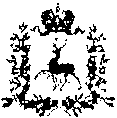 